HW 8-5 Inverses					Name: ________________________________Secondary III						Date: _______________ Class: ___________Determine whether the following functions are one-to-one.  If so, sketch a graph of the inverse on the same graph.  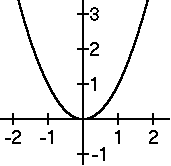 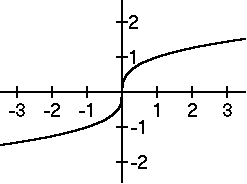 1.   							2.  Find  for each of the following and state the domain of  including any inherited restrictions from f(x).  3.  					4.  5.  					6.  7.  					8.  Which function is the inverse of ?a.  	b.  	c. 	d.  9.  Which function is the inverse of a.  	b.  	c.  	d.  